Управление образования и молодежной политики  администрации муниципального образования – Спасский муниципальный район Рязанской областиул. Луначарского, д. 25, г.Спасск-Рязанский, 391050, тел. (49135) 33639, факс 33795,e-mail: spasskrimk@mail.ru                                                          П Р И К А З12.11.2019г.                                                                                    № 495 -д  О проведении итогового сочинения  (изложения)  в  ППИС(И).          В соответствии с совместным приказом Министерства просвещения Российской Федерации и Федеральной службы по надзору в сфере образования и науки от 07 ноября 2018 года № 190/1512 «Об утверждении Порядка проведения  государственной итоговой аттестации по образовательным программам среднего общего образования», письмом Рособрнадзора от 24.09.2019 № 10-888 о направлении уточненных редакций методических документов, рекомендуемых к использованию при организации и проведении итогового сочинения (изложения), приказом министерства образования Рязанской области № 1147 от 27.09.2019г., приказом управления образования администрации Спасского района №448 от 15.10.2019г. и с целью организованного проведения итогового сочинения (изложения) выпускников 11 классов общеобразовательных школ района      ПРИКАЗЫВАЮ:1.Провести итоговое сочинение (изложение) для выпускников общеобразовательных организаций Спасского района 4 декабря 2019 года.2.  Руководителям ОО:обеспечить доставку  выпускников 11 классов до ППИС и обратно.    издать приказ о сопровождении выпускников на ИС(И);прибыть в ППИС не позднее 9.15.ч. 4 декабря 2019 года.Не позднее 16 декабря 2019 года ознакомить участников ИС(И) с результатами под роспись.3.Руководителям    ППИС(И) ОО:организовать проведение итогового сочинения (изложения) в соответствии с методическими рекомендациями Рособрнадзора и настоящим приказом;утвердить специалиста, ответственного за получение тем сочинений в день проведения итогового сочинения;издать приказ о комиссии по  проведению ИС(И) в  пунктах проведения ИС(И);назначить дежурных, участвующих в проведении ИС(И) вне учебных кабинетов, ответственных за охрану правопорядка;организовать дежурство медицинского работника во время проведения ИС (И);утвердить специалиста для чтения текста  изложения (по необходимости);определить технического специалиста, оказывающего информационно- технологическую помощь; назначить ответственное лицо за  перенос  результатов  проверки из копий бланков регистрации в оригиналы бланков регистрации участников ИС(И);4 декабря 2019 года провести  итоговое сочинение (изложение) и копирование бланков для проведения проверки;5 декабря 2019 года в 9.00 сдать председателю предметной комиссии копии комплектов работ обучающихся;5-6 декабря 2019 года организовать проверку выполненных работ;7 декабря 2019года  организовать перенос результатов ИС (И) с копий бланков регистраций в оригиналы;7 декабря 2019 года руководителям ППИС с 10.00 до 12.00 сдать материалы (оригиналы комплектов, отчеты) в управление образования;предоставить информационно- аналитическую справку  с указанием возникших проблем и сложностей не позднее 3 дней со дня проведения ИС(И) в управление образования.4.РИМК управления образования администрации Спасского района (зав.Лаврова Н.И.):предоставить информационно- аналитическую справку в РЦОИ с указанием возникших проблем и сложностей не позднее 6 дней со дня проведения ИС(И).провести анализ типичных ошибок и организовать работу по их устранению, разработав план мероприятий;в срок до 18 декабря 2019 года направить информацию о результатах и типичных ошибках сочинения (изложения) в ОО района.5.Назначить ответственным  по взаимодейтсвию  и контролю за работой  комиссий  по проверке работ  Сычикову Л.С., методиста РИМК.6.Контроль за исполнением приказа возложить на заместителя начальника Лисакову И.А.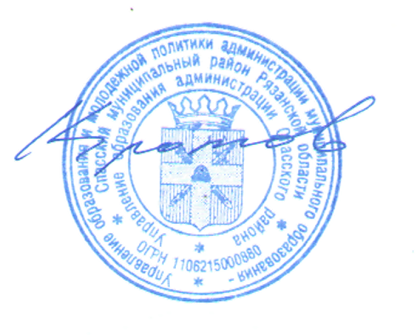 Начальник управления                                                             Ю.А.Кротов